Заявка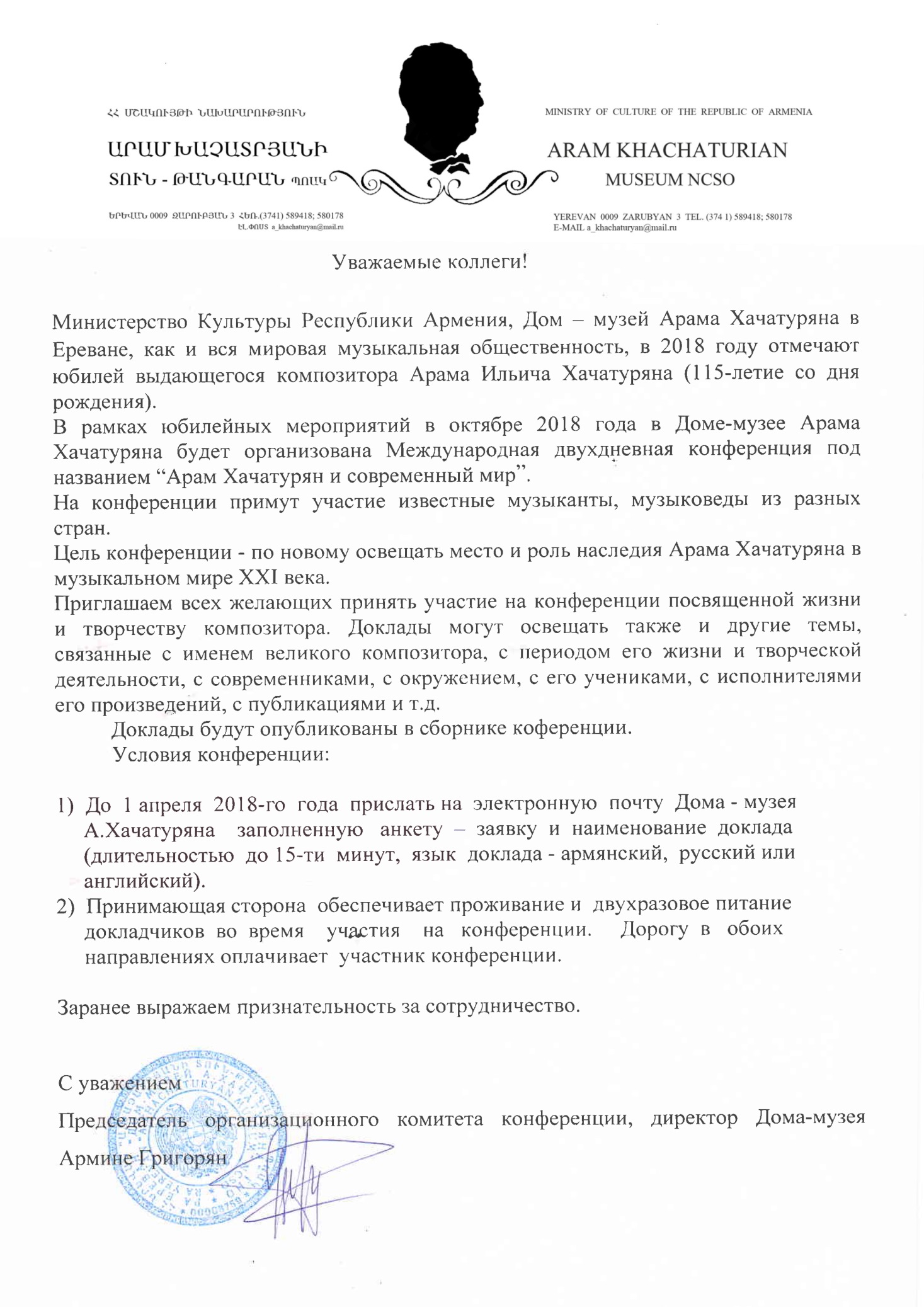 На участие на международной  научной конференции «Арам Хачатурян и современный мир» посвященной 115-летию со дня рождения  Арама Хачатуряна  Ф.И.О.: ___________________________________________________Научная степень: __________________________________________Место работы: _____________________________________________Занимаемая должность: _____________________________________Заглавие доклада: __________________________________________Язык доклада: _____________________________________________Адрес: ___________________________________________________Эл. адрес: _________________________________________________Тел.: _______________________________________________________________